SNP Memo #2022-2023-05
COMMONWEALTH of VIRGINIA 
Department of Education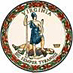 DATE: July 15, 2022TO: Directors, Supervisors, and Contact Persons AddressedFROM: Sandra C. Curwood, PhD, RDN, SandySUBJECT: School Breakfast Program Severe Need Reimbursement Eligibility Determination for SY 2022-2023 The purpose of this memo is to explain how the severe need breakfast reimbursement eligibility will be calculated and applied for school year (SY) 2022–23. This guidance is for informational purposes only and no action is required. BackgroundDue to the issuance of waivers during the COVID-19 pandemic, school food authorities (SFAs) operated without collecting free and reduced-price data during school years (SYs) 2020–2021 and 2021–2022. As a result, data needed to determine eligibility for severe need breakfast reimbursement, and the extra $0.02 per lunch for SYs 2022–2023 and 2023–2024, is not available.Schools are eligible for severe need breakfast reimbursement rates if 40 percent or more of National School Lunch Program (NSLP) lunches were served to students, at school, during the second preceding school year, and were free or reduced-price (42 USC 1773(d) and 7 CFR 220.9(d)). Currently, SFAs that qualify for severe need breakfast reimbursement receive $0.38 per breakfast meal served, in addition to the basic breakfast reimbursement rate. This rate is applied at the site level. Sites must annually re-establish their eligibility for the severe need breakfast reimbursement. SFAs are eligible for the $0.02 differential, if 60 percent or more of the NSLP lunches served in the second preceding school year, were at the free or reduced-price rate. SFAs that qualify receive $0.02 per lunch meal served in addition to the NSLP reimbursement rate. This rate is calculated at the division level.Eligibility Determination SFAs that operated Summer Food Service Program (SFSP) or Seamless Summer Option (SSO) in SYs 2020–2021 and 2021–2022 will use the free and reduced-price meal counts from SY 2019–2020 through the month that meals were served, either February or March 2020. Schools that did not operate prior to the pandemic will use free and reduced-price meal counts from the first three months of SY 2022–2023 determine eligibility for the NSLP. All SFAs will use the first three months of SY 2022–2023 to determine eligibility for SY 2023–2024.Using this guidance the VDOE-SNP will populate the corresponding data in SNPWeb for the sponsor and site applications.If you have any questions, please contact your assigned SNP regional specialist.SCC/KAM